Rodney RamCandidate for Bachelor of Science DegreeBiomedical Engineering Expected Graduation: May 2016 (optional)emailaddress@vcu.eduCell: (optional)LinkedIn: (optional)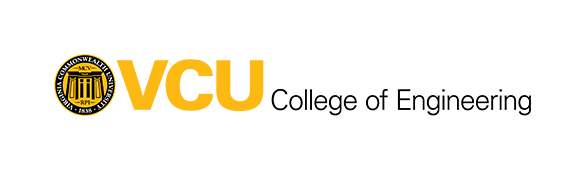 Rodney RamCandidate for Bachelor of Science DegreeBiomedical Engineering Expected Graduation: May 2016 (optional)emailaddress@vcu.eduCell: (optional)LinkedIn: (optional)Rodney RamCandidate for Bachelor of Science DegreeBiomedical Engineering Expected Graduation: May 2016 (optional)emailaddress@vcu.eduCell: (optional)LinkedIn: (optional)Rodney RamCandidate for Bachelor of Science DegreeBiomedical Engineering Expected Graduation: May 2016 (optional)emailaddress@vcu.eduCell: (optional)LinkedIn: (optional)Rodney RamCandidate for Bachelor of Science DegreeBiomedical Engineering Expected Graduation: May 2016 (optional)emailaddress@vcu.eduCell: (optional)LinkedIn: (optional)Rodney RamCandidate for Bachelor of Science DegreeBiomedical Engineering Expected Graduation: May 2016 (optional)emailaddress@vcu.eduCell: (optional)LinkedIn: (optional)Rodney RamCandidate for Bachelor of Science DegreeBiomedical Engineering Expected Graduation: May 2016 (optional)emailaddress@vcu.eduCell: (optional)LinkedIn: (optional)Rodney RamCandidate for Bachelor of Science DegreeBiomedical Engineering Expected Graduation: May 2016 (optional)emailaddress@vcu.eduCell: (optional)LinkedIn: (optional)Rodney RamCandidate for Bachelor of Science DegreeBiomedical Engineering Expected Graduation: May 2016 (optional)emailaddress@vcu.eduCell: (optional)LinkedIn: (optional)Rodney RamCandidate for Bachelor of Science DegreeBiomedical Engineering Expected Graduation: May 2016 (optional)emailaddress@vcu.eduCell: (optional)LinkedIn: (optional)